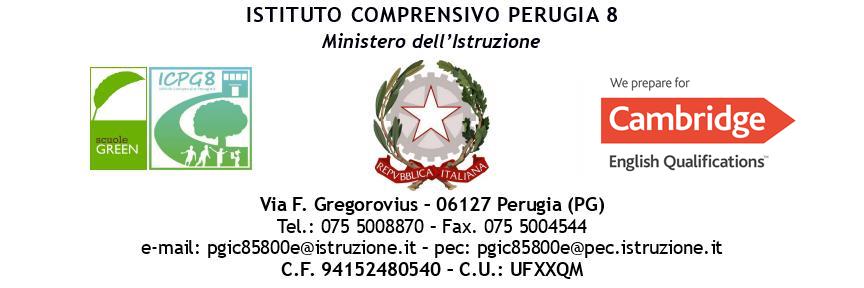                                                                           Perugia, …………..Ai Genitori dell’alunno/a …..……………frequentante la classe … Sez. ….della Scuola Sec. di I grado di …                                   p.c. Al fiduciario di plesso                                                        Ai Docenti cl … Sez. …                                                                      Scuola Sec. di I grado di … Oggetto: notifica insufficienze alunna/o ……………… Si comunica ai Sigg. genitori che per l’alunna/o …………………………………………………il Consiglio di classe ha evidenziato in sede di scrutinio/riunione (seduta del .……………..……)una valutazione insufficiente nelle discipline sotto elencate:  La famiglia è invitata a collaborare con la scuola affinché un adeguato impegno permetta all’allieva/o il raggiungimento di una preparazione atta ad affrontare serenamente il percorso scolastico.Per il Consiglio di ClasseIl coordinatore ………………………………….                                                                                                   IL DIRIGENTE SCOLASTICO                                                                                                      prof. Francesco M. Manno                                                                                              Firma autografa sostituita a mezzo stampa                                                                                                                                                                                     ai sensi dell’art. 3, comma 2 del D.Lgs. n. 39/93DISCIPLINAVOTOItaliano StoriaGeografiaIngleseSeconda lingua comunitaria ( ……………)MatematicaScienzeTecnologiaArte e ImmagineMusicaScienze Motorie e SportiveEducazione Civica